СИЛАБУСнавчальної дисципліни професійної підготовкиВиди навчальної роботи та iї обсяг в акад. годинахСилабус підготувала к.т.н., доц.                                                    Н.С. РомановаРозглянуто і затверджено на засіданні кафедри термічної обробки металів, протокол № 25 від 31.05.2021.Завідувач кафедри термічної обробки металів, д.т.н., проф.                                                  Л.М. Дейнеко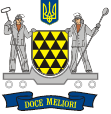 Національна металургійна академія УкраїниКафедра термічної обробки металівНазваМетоди прикладного статистичного аналізу процесів термічної обробки Методи прикладного статистичного аналізу процесів термічної обробки Шифр та назва спеціальності132 Матеріалознавство, спеціалізація «Термічна обробка металів»132 Матеріалознавство, спеціалізація «Термічна обробка металів»Назва освітньоїпрограмиОсвітньо-професійна програма другого (магістерського) рівня вищої освіти з підготовки магістрів у галузі знань 13 «Механічна інженерія», спеціальність 132 «Матеріалознавство», спеціалізація «Термічна обробка металів».Освітньо-професійна програма другого (магістерського) рівня вищої освіти з підготовки магістрів у галузі знань 13 «Механічна інженерія», спеціальність 132 «Матеріалознавство», спеціалізація «Термічна обробка металів».Рівень вищоїосвітиМагістерськийМагістерськийСтатусдисципліниВибіркова навчальна дисципліна циклу професійної підготовкиВибіркова навчальна дисципліна циклу професійної підготовкиОбсягдисципліни4 кредита ЄKTC (120 академічних годин)4 кредита ЄKTC (120 академічних годин)Терміни вивченнядисципліни1І семестр 1І семестр Назва кафедри,яка викладає дисциплінуКафедра термічної обробки металів ім. Стародубова К.Ф.(ТОМ)Кафедра термічної обробки металів ім. Стародубова К.Ф.(ТОМ)Провідний викладач (лектор)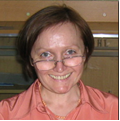 Романова Н.С. , к.т.н., доц. каф.ТОМ kaf.tom@metal.nmetau.edu.ua, кімн. 226, 224МовавпкладанняУкраїнськаУкраїнськаПередумовививчення дисципліниВивченню дисципліни має передувати вивчення дисциплін:-Вища математика-Теорія ймовірностей, ймовірностні процеси і математична статистика- Технологія термічної обробки металів Вивченню дисципліни має передувати вивчення дисциплін:-Вища математика-Теорія ймовірностей, ймовірностні процеси і математична статистика- Технологія термічної обробки металів Мета навчальної дисципліниФормування компетенцій  щодо методів прикладного статистичного аналізу для розв’язування теоретичних і практичних задач статистичного контролю технологічних параметрів термічного виробництва і контролю властивостей готової продукції.Формування компетенцій  щодо методів прикладного статистичного аналізу для розв’язування теоретичних і практичних задач статистичного контролю технологічних параметрів термічного виробництва і контролю властивостей готової продукції.Компетентності,формування якіх забезпечує навчальна дисціплинаІК Здатність розв’язувати складні задачі та проблеми матеріалознавства у професійній діяльності та у процесі навчання, що передбачає проведення досліджень та/або здійснення інновацій та характеризується невизначеністю умов і вимог.КЗ.01 Здатність до абстрактного мислення, аналізу та синтезу.КЗ.02 Здатність застосування знання у практичних ситуаціях.СК.02 Здатність планувати та проводити дослідження в сфері матеріалознавства у лабораторних та виробничих умовах на відповідному рівні з використанням сучасних методів і методик експерименту.СК.04 Здатність оцінювати та забезпечувати  якість робіт, що виконуються.СК.05 Здатність до критичного аналізу та прогнозування  характеристик нових та існуючих матеріалів, параметрів процесів їх отримання і обробки та використання у виробах (або у виробничих умовах).СК.07 Здатність оцінювати техніко-економічну ефективність досліджень, технологічних процесів та інноваційних розробок з урахуванням невизначеності умов і вимог.СК.09 Здатність обґрунтовано здійснювати вибір технологій виготовлення, оброблення, випробування матеріалів і виробів, для конкретних умов експлуатації.СК.12 Здатність розробляти та реалізовувати проекти в сфері матеріалознавства, а також дотичні до неї міждисциплінарні проекти.Додатково до освітньо-наукових програм:СК.15 Здатність застосовувати спеціалізовані новітні  методи аналізу та прогнозування ринку матеріалів, стратегічного планування розвитку індустрії.СКД.12.Здатність аналізувати кореляційно-регресійні моделі з метою прогнозування властивостей металовиробів в залежності від варіацій технологічних параметрів термічного виробництва СКД.16. Здатність розуміти і аналізувати результати  статистичної обробки експериментальних даних для прогнозування якості металовиробів після їх термічної обробки.ІК Здатність розв’язувати складні задачі та проблеми матеріалознавства у професійній діяльності та у процесі навчання, що передбачає проведення досліджень та/або здійснення інновацій та характеризується невизначеністю умов і вимог.КЗ.01 Здатність до абстрактного мислення, аналізу та синтезу.КЗ.02 Здатність застосування знання у практичних ситуаціях.СК.02 Здатність планувати та проводити дослідження в сфері матеріалознавства у лабораторних та виробничих умовах на відповідному рівні з використанням сучасних методів і методик експерименту.СК.04 Здатність оцінювати та забезпечувати  якість робіт, що виконуються.СК.05 Здатність до критичного аналізу та прогнозування  характеристик нових та існуючих матеріалів, параметрів процесів їх отримання і обробки та використання у виробах (або у виробничих умовах).СК.07 Здатність оцінювати техніко-економічну ефективність досліджень, технологічних процесів та інноваційних розробок з урахуванням невизначеності умов і вимог.СК.09 Здатність обґрунтовано здійснювати вибір технологій виготовлення, оброблення, випробування матеріалів і виробів, для конкретних умов експлуатації.СК.12 Здатність розробляти та реалізовувати проекти в сфері матеріалознавства, а також дотичні до неї міждисциплінарні проекти.Додатково до освітньо-наукових програм:СК.15 Здатність застосовувати спеціалізовані новітні  методи аналізу та прогнозування ринку матеріалів, стратегічного планування розвитку індустрії.СКД.12.Здатність аналізувати кореляційно-регресійні моделі з метою прогнозування властивостей металовиробів в залежності від варіацій технологічних параметрів термічного виробництва СКД.16. Здатність розуміти і аналізувати результати  статистичної обробки експериментальних даних для прогнозування якості металовиробів після їх термічної обробки.Програмні результати навчанняВ резулътаті вивчення дисципліни студент повинен;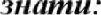 -сучасні інформаційні технології та спеціалізоване програмне забезпечення для розв'язання складних задач матеріалознавства (РН4);-основні методики та методи обробки результатів досліджень, що проводяться у термічному виробництві, з використанням сучасного програмного забезпечення (РНД12,)як планувати і виконувати експериментальні матеріалознавчі дослідження, обирати відповідні обладнання та методики, здійснювати статистичну обробку і статистичний аналіз результатів експериментів, обґрунтовувати висновки (РН13);-як збирати необхідну інформацію, використовуючи науково-технічну літературу, бази даних та інші джерела, аналізувати і оцінювати її (РН 18);-сучасні математичні методи, цифрові технології та спеціалізоване програмне забезпечення для розв’язання складних задач і проблем матеріалознавства (РН 21)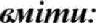  - 6застосовувати методи прикладного статичного аналізу для оцінки адекватності математичних моделей, що застосовуються при розрахунках і аналізу процесів термічної обробки металовиробів (РНД2); - застосовувати методи прикладного статичного аналізу для оцінки значущості технологічних факторів термічної обробки на якість готової продукції (РНД27);- робити первинний статистичний аналіз експериментальних даних в стандартних статистичних пакетах і модулях (РНД24);- будувати кореляційно-регресійні моделі на основі даних контролю якості продукції після термічної обробки, а також після проведення активних експериментів по дослідженню впливу параметрів режимів технологічного процесу на якість продукції (РНД22).В резулътаті вивчення дисципліни студент повинен;-сучасні інформаційні технології та спеціалізоване програмне забезпечення для розв'язання складних задач матеріалознавства (РН4);-основні методики та методи обробки результатів досліджень, що проводяться у термічному виробництві, з використанням сучасного програмного забезпечення (РНД12,)як планувати і виконувати експериментальні матеріалознавчі дослідження, обирати відповідні обладнання та методики, здійснювати статистичну обробку і статистичний аналіз результатів експериментів, обґрунтовувати висновки (РН13);-як збирати необхідну інформацію, використовуючи науково-технічну літературу, бази даних та інші джерела, аналізувати і оцінювати її (РН 18);-сучасні математичні методи, цифрові технології та спеціалізоване програмне забезпечення для розв’язання складних задач і проблем матеріалознавства (РН 21) - 6застосовувати методи прикладного статичного аналізу для оцінки адекватності математичних моделей, що застосовуються при розрахунках і аналізу процесів термічної обробки металовиробів (РНД2); - застосовувати методи прикладного статичного аналізу для оцінки значущості технологічних факторів термічної обробки на якість готової продукції (РНД27);- робити первинний статистичний аналіз експериментальних даних в стандартних статистичних пакетах і модулях (РНД24);- будувати кореляційно-регресійні моделі на основі даних контролю якості продукції після термічної обробки, а також після проведення активних експериментів по дослідженню впливу параметрів режимів технологічного процесу на якість продукції (РНД22).Зміст навчальної дисципліниМодуль 1.Багатовимірна генеральна і вибіркова сукупності. Статистичне оцінювання багатовимірних генеральних сукупностейМодулі 2 Точкові та інтервальні оцінки багатовимірних розподілів, перевірка гіпотез про нормальний закон розподілуМодуль 3. Одномірні, двовимірні і багатовимірні моделі кореляційних залежностей, кореляційно-регресійний аналіз.Модуль 4. Статистичне дослідження кореляційно-регресійних моделей Модуль 1.Багатовимірна генеральна і вибіркова сукупності. Статистичне оцінювання багатовимірних генеральних сукупностейМодулі 2 Точкові та інтервальні оцінки багатовимірних розподілів, перевірка гіпотез про нормальний закон розподілуМодуль 3. Одномірні, двовимірні і багатовимірні моделі кореляційних залежностей, кореляційно-регресійний аналіз.Модуль 4. Статистичне дослідження кореляційно-регресійних моделей Заходи та методиоцінюванняОцінювання модулів 1,2,3,4 здійснюється за результатами виконання контрольної роботи за 12-бальною шкалою.Підсумкова оцінка навчальної дисципліни визначається як середнє-арифметичнє 4-х модульних оцінок за 12-бальною шкалою a6o іспитОцінювання модулів 1,2,3,4 здійснюється за результатами виконання контрольної роботи за 12-бальною шкалою.Підсумкова оцінка навчальної дисципліни визначається як середнє-арифметичнє 4-х модульних оцінок за 12-бальною шкалою a6o іспитУсього годин за навчальним планом120у тому числі: Аудиторні заняття40З них:. - лекції8- лабораторні роботи-- практичні заняття16- семінарські заняття16Самостійна робота80у тому числі при :- підготовці до аудиторних занять - підготовці до заходів модульного контролю  - виконанні курсових проектів (робіт) - виконанні індивідуалъних завдань - опрацюванні розділів програми, які не викладаються на лекціях Семестровий контроль 8468Середнє- арифметичне 4-х a6o іспитСпецифічні засоби навчанняНавчальний процес передбачає: використання комп’ютерних робочих місць і прикладного програмного забезпечення EXCEL, Mathcad, Ststistica; наявність стабільного доступу до мережі інтернет та профілю у мережі Google, для використання платформи Google Classroom; використання мультимедійного комплексу.Навчально методичне забезпеченняОсновна література: 1. Дудин-Барковский И.В., Смирнов Н.В. Краткий курс математической статистики для технических приложений. –Физматгиз, 1965. 2. Гмурман В.Е. Теория вероятностей и математическая статистика. – М.: Высшая школа, 1978. 3. Н.Дрейпер, Г.Смит Прикладной регрессионный анализ, т.1, т.2,  М. Финансы и статистика, 19864. А.А.Халафян Промышленная статистика, 2012Додаткова література: 1. - Брюс Питер, Брюс Эндрю Практическая статистика для специалистов Data Science. Автор (БХВ-Петербург)2. Кендалл М, Стьюард А. Основы математической статистики. Том 1,2,3. –Наука, 1973,1976. 3.С. Уилкс Математическая статистика. Наука, 1967. 4.Ю.Нейман. Вводный курс теории вероятностей и математической статистики. Наука, 1968. 5.А. Хальд. Математическая статистика с математическими приложениями. Мир, 1965. 6.Е. Леман. Проверка статистических гіпотез. Наука, 1964